Игры для детей раннего возраста.

1. «Подбери крышку»
Дети обожают играть с предметами, которыми пользуются взрослые, не лишайте их удовольствия. Возьмите со своей кухни разные ёмкости и крышки к ним. Предложите малышу подобрать, а может и закрыть крышкой каждую бутылку или баночку. Несомненно, вам придётся подсказывать и помогать малышу, но одно то, что он будет делать попытки самостоятельно выполнить задание очень даже хорошо.
2. «Кто говорит?»
Пусть зазвонит телефон (игрушечный или даже настоящий), снимите трубочку и произнесите: «Алло. Да он (она) дома. Подождите секундочку. Это тебя.» Продолжайте разговор уже с малышом от имени вымышленного звонившего лица. Можно к телефону пригласить плюшевую игрушку или куклу.
3. «Мамина сумка»
Наложите в большую сумку разные мелочи (но не те которые можно проглотить) – ключи, книжечки, стаканчики и пр. Дайте ребёнку разобрать сумку, когда он будет извлекать из неё какой-нибудь предмет, рассказывайте о нём. При этом используйте в речи слова “снаружи” и «внутри».
4. «Домашний помощник»
После игры предлагайте ребёнку убирать за собой комнату. Позвольте крохе помогать вам в уборке, дети очень любят пользоваться взрослыми вещами и чувствовать себя полезными. И обязательно хвалите ребёнка за помощь. Пусть, к примеру, моет себе к обеду овощи, при этом рассказывайте, как каждый из них называется.
5. «Клейкая лента»
Если вы заняты, а ребёнок требует внимания, займите его такой игрой: положите на край стола кусочки клейкой ленты. Пусть малыш переклеивает их, размещает их на новом месте и даже прикладывает их к носику. Или «нарисуйте» на полу квадрат скотчем и предложите ребёнку запрыгивать в него или помещать туда разнообразные вещи и игрушки, не допуская того, чтобы они выглядывали за границы квадрата.
6. «Платяной шкаф»
На свете нет любопытнее народа, чем дети. Если они заметили у шкафа открытую дверку, они её обязательно откроют, чтобы узнать что там внутри. А открытые двери обязательно закроют. Позвольте ребёнку покопаться в вещичках. Дайте ему варежки, носочки, пусть он разберёт вещи по парам. Или отгадает, где большие папины носки, а где его маленькие.
7. «Фокусник»
Свяжите много платочков между собой и положите их в коробку. Закройте её и в крышке сделайте небольшое отверстие. Высуньте кусочек ткани наружу, и пусть малыш вытаскивает платочки. Он даже может попытаться сложить их обратно.
8. «Ложка и вода»
Покажите ребёнку, что можно делать с ложкой: кормить игрушки, готовить еду для мамы, есть самому или черпать воду. Возьмите, например, две кружки разных размеров. Покажите малышу, как черпать воду ложкой и как её переливать. Можно набросать в кружку маленькие игрушки, ягоды или кубики льда. А пролитую мимо воду можно собирать губкой.
9. «Подарочек»
Детям очень нравится открывать и разворачивать упаковки. Положите несколько коробочек по принципу матрёшек – одну в другую, заверните каждую в бумагу. В самую маленькую коробочку можно положить для малыша небольшой подарочек, например, вкусное печенье.
10. «Поболтаем»
С ребёнком нужно постоянно разговаривать, чтобы он овладевал речью. Поддерживайте диалог, а не произносите монолог, не давая времени малышу на ответ. Для пополнения и развития словарного запаса беседуйте с крохой об окружающем мире, читайте книги и пойте песенки.
11. «Дышите глубже»
Для развития речи очень важно тренировать у ребёнка правильное дыхание. Можно просить малыша дуть на свечку, играть в футбол ватными шариками или помогать лететь бумажному самолётику. Такие упражнения развивают долгое дыхание.
12. «Чудеса во дворе»
Во дворе имеется много возможностей для игр: зимой – снег, который можно накладывать в ведёрко, сбрасывать с лавочек и пеньков, лепить из него разные фигурки; летом – можно играть в песочнице, лепить кулички, пересыпать песок и зарывать в нём предметы. На улице есть птицы, которых можно кормить. Есть веточки, листочки, камушки, которые можно собирать. И конечно во дворе много места для подвижных игр.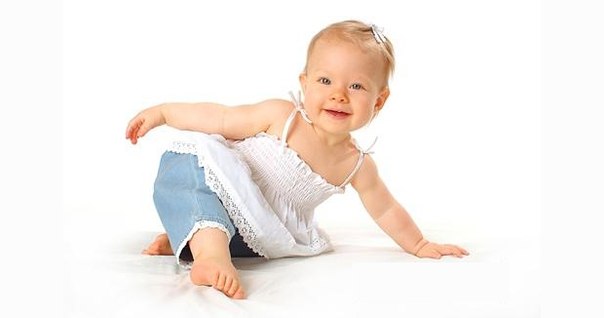 